Question Quadrant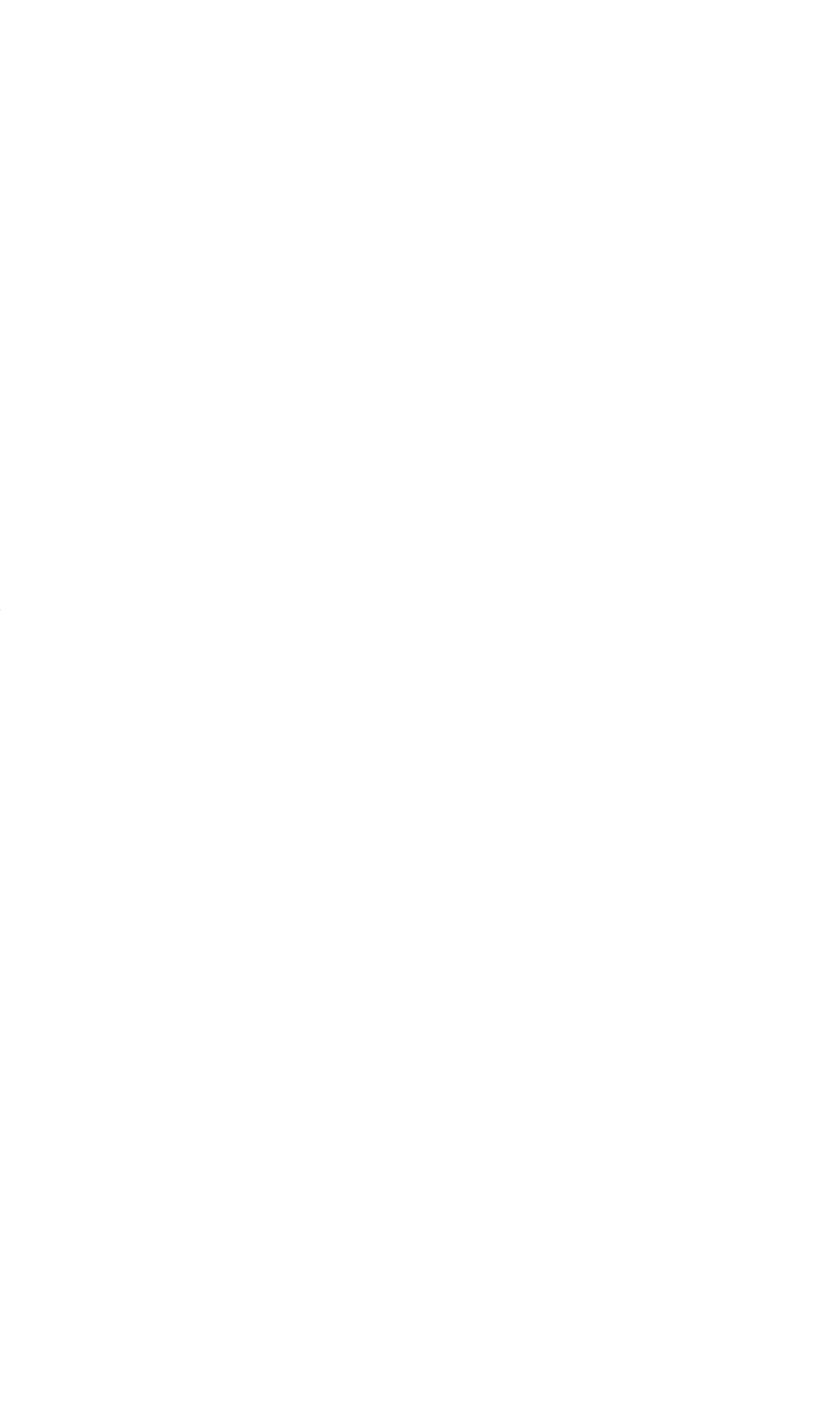 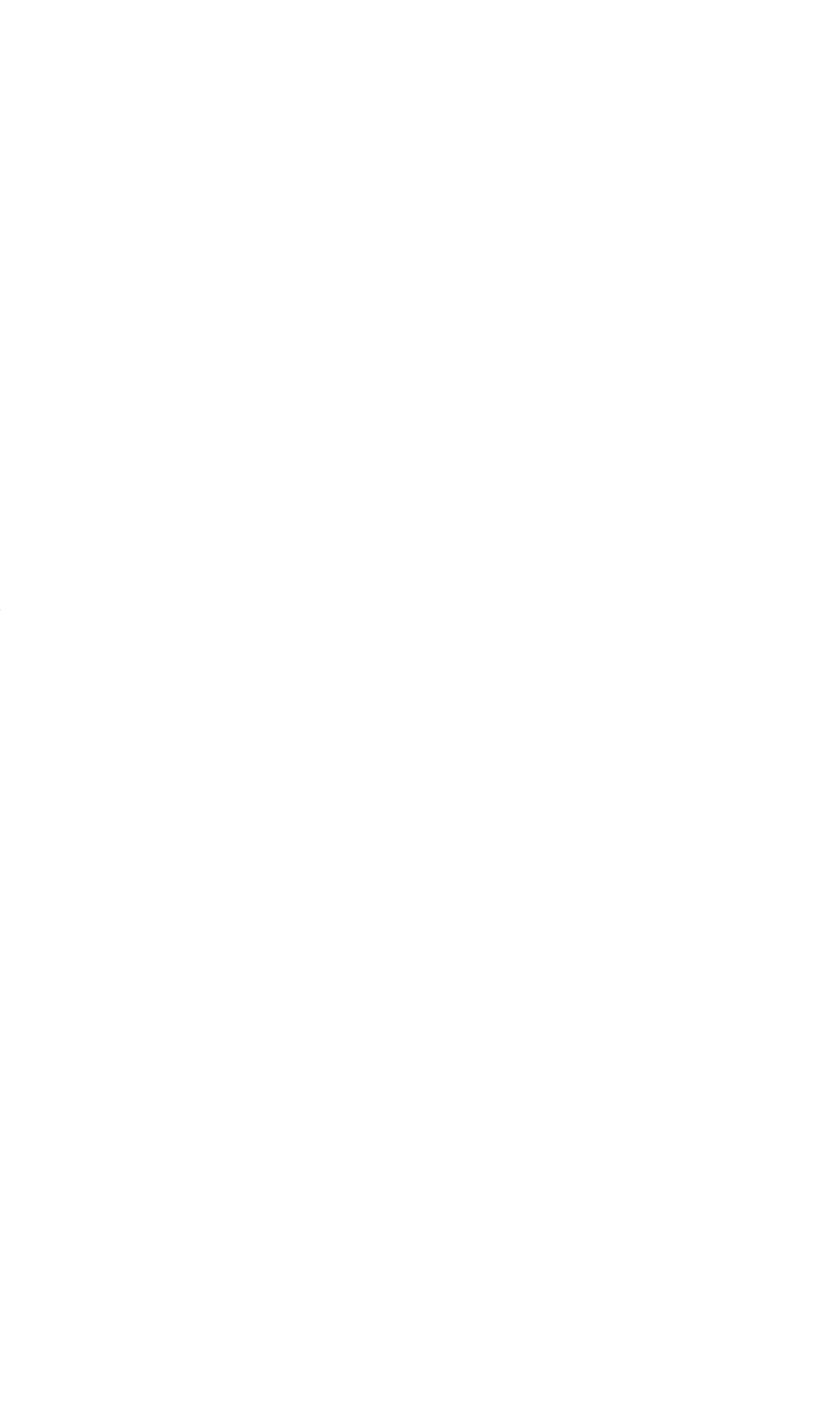 